Newbrough Church of England Primary SchoolAPPLICATION FORMNewbrough Church of England Primary School is fully committed to the principles of safer recruitment, ensuring that safeguarding and promoting the welfare of children is central to our recruitment process.Page 1 and the equalities monitoring form are not part of the application process. These pages will be separated from the application form, by recruitment office staff, before shortlisting takes place.Please return this application form via email to [school email address] EQUALITIES MONITORING FORMThis form is not part of the application form and will be separated from the rest of the form before shortlisting takes place.[School/Academy/Federation/Trust Name] wants to meet the aims and commitments set out in its equality policy. This includes not discriminating under the Equality Act 2010, and building an accurate picture of the make-up of the workforce in encouraging equality and diversity.You can be assured that the information will be treated in confidence and stored securely. Please tick the appropriate box:Gender   Male  	Female    Prefer not to say  Are you married or in a civil partnership?   Yes 	No     Prefer not to say Age	16-24		25-29		30-34	 	35-39		40-44	    45-49		50-54		55-59		60-64		65+	     Prefer not to say   Do you consider yourself to have a disability or health condition?   Yes 	 No 	   Prefer not to say The information in this form is for monitoring purposes only. If you believe you need a ‘reasonable adjustment’, please discuss this with the appointing officer. What is your religion or belief?No religion or belief	 	Buddhist 	 Christian       Hindu    Jewish  Muslim  	  Sikh	  Prefer not to say   If other religion or belief, please state:What is your sexual orientation?Heterosexual 	  Gay woman/lesbian       Gay man  	     Bisexual  Prefer not to say      What is your ethnicity?Ethnic origin is not about nationality, place of birth or citizenship. It is about the group to which you perceive you belong. WhiteEnglish  	    Welsh      Scottish     Northern Irish      Irish British       Gypsy or Irish Traveller    Prefer not to say  Any other white background, please state:  Mixed/multiple ethnic groupsWhite and Black Caribbean 	White and Black African       White and Asian 	    Prefer not to say     Any other mixed background, please state:    Asian/Asian BritishIndian   	   Pakistani        Bangladeshi  	 Chinese     Prefer not to say    Any other Asian background, please state:  		Black/ African/ Caribbean/ Black BritishAfrican  	    Caribbean	     Prefer not to say     Any other Black/African/Caribbean background, please state:   Other ethnic groupArab	 	Prefer not to say     Any other ethnic group, please state:   	Post Applied for:Vacancy No: Please X the box if you are an early career teacher (ECT) or if you are completing your training. (An ECT is required to serve a statutory induction period).    Please X the box if you are an early career teacher (ECT) or if you are completing your training. (An ECT is required to serve a statutory induction period).    Personal DetailsPersonal DetailsPersonal DetailsPersonal DetailsPersonal DetailsPersonal DetailsPersonal DetailsForename(s):Surname:Former Names (if applicable):Former Names (if applicable):Former Names (if applicable):Former Names (if applicable):Current Address:Current Address:Current Address:Current Address:Contact Details:Contact Details:Contact Details:Post Code:Post Code:Post Code:Post Code:Mobile:Mobile:Mobile:Post Code:Post Code:Post Code:Post Code:Telephone:Telephone:Telephone:Post Code:Post Code:Post Code:Post Code:Email:Email:Email:National Insurance Number:National Insurance Number:Teacher Reference Number, if applicable:Disability:Do you consider yourself to have a disability?     Yes              NoPlease tell us about any reasonable adjustment you need to help you with your employment application.  (If you are appointed to the post, we will also ask you at that stage about any reasonable adjustments you may need to help you do the job for which you are applying.)Disability:Do you consider yourself to have a disability?     Yes              NoPlease tell us about any reasonable adjustment you need to help you with your employment application.  (If you are appointed to the post, we will also ask you at that stage about any reasonable adjustments you may need to help you do the job for which you are applying.)Disability:Do you consider yourself to have a disability?     Yes              NoPlease tell us about any reasonable adjustment you need to help you with your employment application.  (If you are appointed to the post, we will also ask you at that stage about any reasonable adjustments you may need to help you do the job for which you are applying.)Disability:Do you consider yourself to have a disability?     Yes              NoPlease tell us about any reasonable adjustment you need to help you with your employment application.  (If you are appointed to the post, we will also ask you at that stage about any reasonable adjustments you may need to help you do the job for which you are applying.)Disability:Do you consider yourself to have a disability?     Yes              NoPlease tell us about any reasonable adjustment you need to help you with your employment application.  (If you are appointed to the post, we will also ask you at that stage about any reasonable adjustments you may need to help you do the job for which you are applying.)Disability:Do you consider yourself to have a disability?     Yes              NoPlease tell us about any reasonable adjustment you need to help you with your employment application.  (If you are appointed to the post, we will also ask you at that stage about any reasonable adjustments you may need to help you do the job for which you are applying.)Disability:Do you consider yourself to have a disability?     Yes              NoPlease tell us about any reasonable adjustment you need to help you with your employment application.  (If you are appointed to the post, we will also ask you at that stage about any reasonable adjustments you may need to help you do the job for which you are applying.)Section 1:  Education, Training and QualificationsSection 1:  Education, Training and QualificationsSection 1:  Education, Training and QualificationsSection 1:  Education, Training and QualificationsSection 1:  Education, Training and QualificationsSection 1:  Education, Training and QualificationsSecondary EducationSecondary EducationSecondary EducationSecondary EducationSecondary EducationSecondary EducationName and locationExaminations passed with gradesExaminations passed with gradesAwarding bodyDate qualification awardedDate qualification awardedHigher EducationHigher EducationHigher EducationHigher EducationHigher EducationHigher EducationUniversity/College/OrganisationCourse undertaken and qualifications passed with gradesCourse undertaken and qualifications passed with gradesAwarding bodyDate qualification awardedDate qualification awardedInitial Teacher Training (ECT’s please include ITT courses undertaken)Initial Teacher Training (ECT’s please include ITT courses undertaken)Initial Teacher Training (ECT’s please include ITT courses undertaken)Initial Teacher Training (ECT’s please include ITT courses undertaken)Initial Teacher Training (ECT’s please include ITT courses undertaken)Initial Teacher Training (ECT’s please include ITT courses undertaken)University/College/OrganisationQualifications passed/awaiting resultQualifications passed/awaiting resultAwarding bodyAwarding bodyDate qualification awardedCourses attended in the last 5 years (including denominational Qualifications)Please include organising body, course title, dates and durationCourses attended in the last 5 years (including denominational Qualifications)Please include organising body, course title, dates and durationCourses attended in the last 5 years (including denominational Qualifications)Please include organising body, course title, dates and durationCourses attended in the last 5 years (including denominational Qualifications)Please include organising body, course title, dates and durationCourses attended in the last 5 years (including denominational Qualifications)Please include organising body, course title, dates and durationCourses attended in the last 5 years (including denominational Qualifications)Please include organising body, course title, dates and durationPlease list any relevant professional bodies of which you are a member:Please list any relevant professional bodies of which you are a member:Please list any relevant professional bodies of which you are a member:Please list any relevant professional bodies of which you are a member:Please list any relevant professional bodies of which you are a member:Please list any relevant professional bodies of which you are a member:Special Interests and Relevant ExperiencePlease give details of your recreational and cultural interests, voluntary work and any other special skills you have developed which may be relevant to the post and, if relevant, to working with children.Special Interests and Relevant ExperiencePlease give details of your recreational and cultural interests, voluntary work and any other special skills you have developed which may be relevant to the post and, if relevant, to working with children.Special Interests and Relevant ExperiencePlease give details of your recreational and cultural interests, voluntary work and any other special skills you have developed which may be relevant to the post and, if relevant, to working with children.Special Interests and Relevant ExperiencePlease give details of your recreational and cultural interests, voluntary work and any other special skills you have developed which may be relevant to the post and, if relevant, to working with children.Special Interests and Relevant ExperiencePlease give details of your recreational and cultural interests, voluntary work and any other special skills you have developed which may be relevant to the post and, if relevant, to working with children.Special Interests and Relevant ExperiencePlease give details of your recreational and cultural interests, voluntary work and any other special skills you have developed which may be relevant to the post and, if relevant, to working with children.Section 2 – Employment HistorySection 2 – Employment HistorySection 2 – Employment HistorySection 2 – Employment HistorySection 2 – Employment HistorySection 2 – Employment HistorySection 2 – Employment HistorySection 2 – Employment HistorySection 2 – Employment HistorySection 2 – Employment HistorySection 2 – Employment HistoryPresent Post (or if not in employment your last employer)Present Post (or if not in employment your last employer)Present Post (or if not in employment your last employer)Present Post (or if not in employment your last employer)Present Post (or if not in employment your last employer)Present Post (or if not in employment your last employer)Present Post (or if not in employment your last employer)Present Post (or if not in employment your last employer)Present Post (or if not in employment your last employer)Present Post (or if not in employment your last employer)Present Post (or if not in employment your last employer)EmployerEmployerEmployerEmployerEmployerAddressAddressAddressPosition Position Position Annual SalaryAnnual SalaryAnnual SalaryAnnual SalaryAnnual SalarySEN/TLR/Other AllowanceSEN/TLR/Other AllowanceSEN/TLR/Other AllowanceDate of appointmentDate of appointmentDate of appointment££££££££Give details of present post, including job title, subjects taught and areas of responsibility:Give details of present post, including job title, subjects taught and areas of responsibility:Give details of present post, including job title, subjects taught and areas of responsibility:Give details of present post, including job title, subjects taught and areas of responsibility:Give details of present post, including job title, subjects taught and areas of responsibility:Give details of present post, including job title, subjects taught and areas of responsibility:Give details of present post, including job title, subjects taught and areas of responsibility:Give details of present post, including job title, subjects taught and areas of responsibility:Give details of present post, including job title, subjects taught and areas of responsibility:Give details of present post, including job title, subjects taught and areas of responsibility:Give details of present post, including job title, subjects taught and areas of responsibility:Reason for leaving:Reason for leaving:Reason for leaving:Reason for leaving:Previous Employment (please complete in chronological order starting with the most recent first)Include details of all full and part time posts, periods of employment before dates of qualifications and an explanation for any gaps in employment. ECT’s please include college teaching practices if applying for your first appointment. (Use a continuation sheet if necessary).Previous Employment (please complete in chronological order starting with the most recent first)Include details of all full and part time posts, periods of employment before dates of qualifications and an explanation for any gaps in employment. ECT’s please include college teaching practices if applying for your first appointment. (Use a continuation sheet if necessary).Previous Employment (please complete in chronological order starting with the most recent first)Include details of all full and part time posts, periods of employment before dates of qualifications and an explanation for any gaps in employment. ECT’s please include college teaching practices if applying for your first appointment. (Use a continuation sheet if necessary).Previous Employment (please complete in chronological order starting with the most recent first)Include details of all full and part time posts, periods of employment before dates of qualifications and an explanation for any gaps in employment. ECT’s please include college teaching practices if applying for your first appointment. (Use a continuation sheet if necessary).Previous Employment (please complete in chronological order starting with the most recent first)Include details of all full and part time posts, periods of employment before dates of qualifications and an explanation for any gaps in employment. ECT’s please include college teaching practices if applying for your first appointment. (Use a continuation sheet if necessary).Previous Employment (please complete in chronological order starting with the most recent first)Include details of all full and part time posts, periods of employment before dates of qualifications and an explanation for any gaps in employment. ECT’s please include college teaching practices if applying for your first appointment. (Use a continuation sheet if necessary).Previous Employment (please complete in chronological order starting with the most recent first)Include details of all full and part time posts, periods of employment before dates of qualifications and an explanation for any gaps in employment. ECT’s please include college teaching practices if applying for your first appointment. (Use a continuation sheet if necessary).Previous Employment (please complete in chronological order starting with the most recent first)Include details of all full and part time posts, periods of employment before dates of qualifications and an explanation for any gaps in employment. ECT’s please include college teaching practices if applying for your first appointment. (Use a continuation sheet if necessary).Previous Employment (please complete in chronological order starting with the most recent first)Include details of all full and part time posts, periods of employment before dates of qualifications and an explanation for any gaps in employment. ECT’s please include college teaching practices if applying for your first appointment. (Use a continuation sheet if necessary).Previous Employment (please complete in chronological order starting with the most recent first)Include details of all full and part time posts, periods of employment before dates of qualifications and an explanation for any gaps in employment. ECT’s please include college teaching practices if applying for your first appointment. (Use a continuation sheet if necessary).Previous Employment (please complete in chronological order starting with the most recent first)Include details of all full and part time posts, periods of employment before dates of qualifications and an explanation for any gaps in employment. ECT’s please include college teaching practices if applying for your first appointment. (Use a continuation sheet if necessary).From:             To:To:Name and Address of EmployerName and Address of EmployerName and Address of EmployerName and Address of EmployerPosition HeldPosition HeldPosition HeldReason for LeavingSection 3 - Supporting StatementSection 3 - Supporting StatementSection 3 - Supporting StatementSection 3 - Supporting StatementSection 3 - Supporting StatementSection 3 - Supporting StatementSection 3 - Supporting StatementSection 3 - Supporting StatementSection 3 - Supporting StatementSection 3 - Supporting StatementSection 3 - Supporting StatementPlease provide a written statement of no more than 1,300 words detailing why you believe your experience, skills, personal qualities, training and/or education are relevant to your suitability for the post advertised and how you meet the person specification applicable to the post.  You should pay particular attention to the national standards for the position for which you are applying.Please provide a written statement of no more than 1,300 words detailing why you believe your experience, skills, personal qualities, training and/or education are relevant to your suitability for the post advertised and how you meet the person specification applicable to the post.  You should pay particular attention to the national standards for the position for which you are applying.Please provide a written statement of no more than 1,300 words detailing why you believe your experience, skills, personal qualities, training and/or education are relevant to your suitability for the post advertised and how you meet the person specification applicable to the post.  You should pay particular attention to the national standards for the position for which you are applying.Please provide a written statement of no more than 1,300 words detailing why you believe your experience, skills, personal qualities, training and/or education are relevant to your suitability for the post advertised and how you meet the person specification applicable to the post.  You should pay particular attention to the national standards for the position for which you are applying.Please provide a written statement of no more than 1,300 words detailing why you believe your experience, skills, personal qualities, training and/or education are relevant to your suitability for the post advertised and how you meet the person specification applicable to the post.  You should pay particular attention to the national standards for the position for which you are applying.Please provide a written statement of no more than 1,300 words detailing why you believe your experience, skills, personal qualities, training and/or education are relevant to your suitability for the post advertised and how you meet the person specification applicable to the post.  You should pay particular attention to the national standards for the position for which you are applying.Please provide a written statement of no more than 1,300 words detailing why you believe your experience, skills, personal qualities, training and/or education are relevant to your suitability for the post advertised and how you meet the person specification applicable to the post.  You should pay particular attention to the national standards for the position for which you are applying.Please provide a written statement of no more than 1,300 words detailing why you believe your experience, skills, personal qualities, training and/or education are relevant to your suitability for the post advertised and how you meet the person specification applicable to the post.  You should pay particular attention to the national standards for the position for which you are applying.Please provide a written statement of no more than 1,300 words detailing why you believe your experience, skills, personal qualities, training and/or education are relevant to your suitability for the post advertised and how you meet the person specification applicable to the post.  You should pay particular attention to the national standards for the position for which you are applying.Please provide a written statement of no more than 1,300 words detailing why you believe your experience, skills, personal qualities, training and/or education are relevant to your suitability for the post advertised and how you meet the person specification applicable to the post.  You should pay particular attention to the national standards for the position for which you are applying.Please provide a written statement of no more than 1,300 words detailing why you believe your experience, skills, personal qualities, training and/or education are relevant to your suitability for the post advertised and how you meet the person specification applicable to the post.  You should pay particular attention to the national standards for the position for which you are applying.Section 4:  ReferencesSection 4:  ReferencesSection 4:  ReferencesSection 4:  ReferencesSection 4:  ReferencesSection 4:  ReferencesSection 4:  ReferencesSection 4:  ReferencesSection 4:  ReferencesSection 4:  ReferencesSection 4:  ReferencesPlease give the name and address of at least two professional referees. One of these should be your present or most recent employer. If you are applying for a teaching post and not currently working as a teacher, include as a referee the school/college or local authority at which you were most recently employed. References will be taken up prior to interview.Please give the name and address of at least two professional referees. One of these should be your present or most recent employer. If you are applying for a teaching post and not currently working as a teacher, include as a referee the school/college or local authority at which you were most recently employed. References will be taken up prior to interview.Please give the name and address of at least two professional referees. One of these should be your present or most recent employer. If you are applying for a teaching post and not currently working as a teacher, include as a referee the school/college or local authority at which you were most recently employed. References will be taken up prior to interview.Please give the name and address of at least two professional referees. One of these should be your present or most recent employer. If you are applying for a teaching post and not currently working as a teacher, include as a referee the school/college or local authority at which you were most recently employed. References will be taken up prior to interview.Please give the name and address of at least two professional referees. One of these should be your present or most recent employer. If you are applying for a teaching post and not currently working as a teacher, include as a referee the school/college or local authority at which you were most recently employed. References will be taken up prior to interview.Please give the name and address of at least two professional referees. One of these should be your present or most recent employer. If you are applying for a teaching post and not currently working as a teacher, include as a referee the school/college or local authority at which you were most recently employed. References will be taken up prior to interview.Please give the name and address of at least two professional referees. One of these should be your present or most recent employer. If you are applying for a teaching post and not currently working as a teacher, include as a referee the school/college or local authority at which you were most recently employed. References will be taken up prior to interview.Please give the name and address of at least two professional referees. One of these should be your present or most recent employer. If you are applying for a teaching post and not currently working as a teacher, include as a referee the school/college or local authority at which you were most recently employed. References will be taken up prior to interview.Please give the name and address of at least two professional referees. One of these should be your present or most recent employer. If you are applying for a teaching post and not currently working as a teacher, include as a referee the school/college or local authority at which you were most recently employed. References will be taken up prior to interview.Please give the name and address of at least two professional referees. One of these should be your present or most recent employer. If you are applying for a teaching post and not currently working as a teacher, include as a referee the school/college or local authority at which you were most recently employed. References will be taken up prior to interview.Please give the name and address of at least two professional referees. One of these should be your present or most recent employer. If you are applying for a teaching post and not currently working as a teacher, include as a referee the school/college or local authority at which you were most recently employed. References will be taken up prior to interview.Title:Title:Title:Title:Title:Name:Name:Name:Name:Name:Position:Position:Position:Position:Position:Name of establishment:Name of establishment:Name of establishment:Name of establishment:Name of establishment:Address:Address:Address:Address:Address:Postcode:Postcode:Postcode:Postcode:Postcode:Email:Email:Email:Email:Email:Tel No:Tel No:Tel No:Tel No:Tel No:Section 5 - DeclarationsDeclaration of Criminal OffencesThis post is exempt from the Rehabilitation of Offenders Act 1974, however the amendments to the Exceptions Order 1975 (2013 &2020) provide that certain spent convictions and cautions are ‘protected’ and are not subject to disclosure to employers and cannot be taken into account.  Guidance and criteria on the filtering of these cautions and convictions can be found on the Ministry of Justice website.  If you are invited for interview, you will be required to disclose all unspent convictions and those that would not be filtered, prior to the date of the interview.  You may be asked for further information about your criminal history during the recruitment process.  If your application is successful, this self-disclosure information will be checked against information from the Disclosure and Barring Service before your appointment is confirmed. Disclosure RequestAs the occupant of this post will have substantial access to children, a disclosure request will be made to the appropriate organisations to ascertain whether their records reveal any criminal convictions (including spent convictions). Failure to disclose any criminal conviction could prevent further consideration of an applicant for appointmentRelationships and CanvassingPlease declare below any family or close relationship with an existing employee, governor, councillor of [eg Name of Council or School/Academy/Trust].  Canvassing or non-declaration could disqualify an application.Immigration, Asylum and Nationality Act 2006[School/Academy/Federation/Trust Name] will require you to provide documentary evidence of your entitlement to undertake the position applied for and/or your ongoing entitlement to live and work in the United Kingdom in accordance with the Immigration, Asylum and Nationality Act 2006. Please tick the box to confirm that you are legally entitled to work in the United Kingdom and that you will provide documentary evidence of such entitlement when requested.                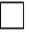 Data Protection Act 2018Please tick the box below to confirm that you give your consent to [School/Academy/Federation/Trust Name] for personal information (any information which may be considered personal data and/or sensitive data within the definitions of the Data Protection Act 2018, which includes recruitment monitoring data) provided as part of this application to be held on computer or other relevant filing systems and to be shared with other accredited agencies or organisations in accordance with the Data Protection Act 2018.DeclarationI understand that it is an offence to apply for the role if I am barred from engaging in regulated activity relevant to children and I declare that the information given in this application form is correct to the best of my knowledge.  I understand that deliberately giving false or incomplete answers could disqualify me from consideration, or, in the event of my appointment, make me liable to summary dismissal and possible referral to the police.  If appointed I give my consent under the Data Protection Act 2018 for my employer to retain and to make reasonable use of the personal information I have provided in connection with its employment policies, procedures and practices.Print Name NAME…….………………………………..Signature……………………….………………….…………Date………………………………………………………Please note, shortlisted candidates will be required to sign their electronic application form at interview. Post Applied for:Vacancy No: 